АннотацияПлан реализации темы НИР на 2018 г.Согласовано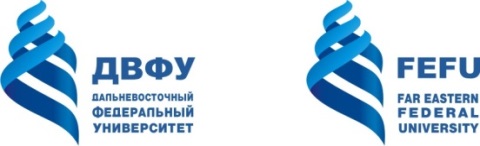 МИНИСТЕРСТВО ОБРАЗОВАНИЯ И НАУКИ рОССИЙСКОЙ ФЕДЕРАЦИИФедеральное государственное автономное образовательное учреждение                                           высшего образования«Дальневосточный федеральный университет»(ДВФУ)ШКОЛА ГУМАНИТАРНЫХ НАУКПЛАН РАБОТ ПО ТЕМЕ НИРДепартамент философии и религиоведенияНаименование темы: Комплексные исследования кросс-культурных и социальных процессов в АТР (философия, культура, религия)На период: 2018 годВладивосток 2018Исходя из понимания основного противоречия современного этапа глобализации, как конфликта между коммуникативными сетями и субъектностью её участников, в рамках темы ставится цель по разработке концептуальных оснований и методологии комплексного подхода к аналитике и прогнозированию социокультурной динамики развития восточно-азиатского мирового региона. Основное внимание уделяется исследованию системных эффектов, возникающих на границе социальных сфер, в результате взаимовлияния и взаимопроникновения различных социокультурных процессов. Этот подход позволяет выйти на разработку теории комплексности принятия решений и особую методологию исследования ценностных ориентиров культур народов Восточной Азии, а так же предложить методологию экспертной системы и базы знаний для анализа и прогнозирования социокультурной динамики.№Наименование работСрокФИО, должность ответственного1Ежемесячный теоретический семинар департаментаРаз в месяцЯчин С.Е.2Научные исследования по проблеме: «Исследование изменения баланса сил в Восточной Азии: китайский, американский и российские подходы к региональной интеграции» (грант РФФИ)Январь-ноябрь 2018 г.Ячин С.Е., Давыдов О.Б.3Научные исследования по проблеме: «Коммунитаризм как смысловой контекст сотрудничества России и стран Восточной Азии» (грант ФЦК ДВФУ)Январь-октябрь 2018 г.Давыдов О.Б.4Лекция “Cultural diversity: Challenges and communitarian respond in Asia Pacific” для делегации студентов Университета Хоккайдо в рамках обменной программы RJE314 февраля 2018 г.Давыдов О.Б.5Лекция “Russian Orthodox missionaires in the Far East and their contribution to the development of Russian Orientalism”14 февраля 2018 г.Леонидов Д.В.6Научные исследования по проблеме: «Религиозный фактор в социальных взаимодействиях на Дальнем Востоке России: социально-психологический анализ»Март-декабрь 2018 г.Леонидова В.В.Мезенцев И.В.Бубнов Е.С.Прихотько В.А.7Исследование констант конфуцианской культуры в компаративистской перспективеЯнварь-декабрь 2018 г.Конончук Д.В.ДолжностьФамилия, инициалыПодписьДатаДиректор департамента Леонидова В.В.